**SCIENCE FAIR DUE DATES**I am excited to announce that all students on team 7A will be participating in the upcoming Science Fair:Students may complete a science fair project individually or in pairs with one other student who takes Science with them.The Science Fair will be held on Thursday March, 12, 2015. All students will be turning in a project to their teacher. All science fair projects are due to Ms. Stanford on Monday, March 9, 2015. Every student will turn in a TYPED report, which will be a copy of everything that is to be put on your Science Fair board. You will be turning in your Science Fair project to your teacher in parts. The following timeline shows due dates and what particular items are due: **Wednesday, February 25, 2015: Topic and Questions are due **Monday, March 2, 2015: Students requiring teachers’ assistance may report to school at 7:00 AM (Ms. Stanford’s room F228)**Friday, March 6, 2015: Students  must turn in their finished, typed report (in a plastic report cover)**Monday, March 9, 2015 – ALL SCIENCE FAIR BOARDS ARE DUE, NO EXCEPTIONS**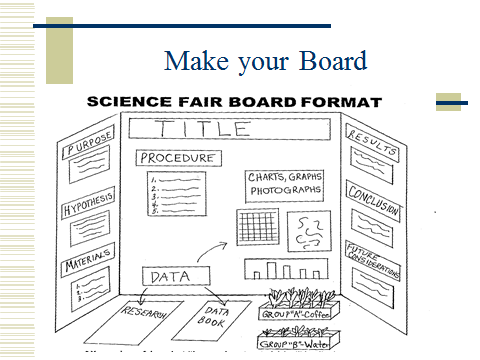 